VÝTAH VÝROČNÍ ZPRÁVY ZA ROK 2015Současná podoba nadace -  Nadace Quido Schwanka – Troja, město v zeleni (dále Nadace) vznikla podle zákona č. 227/1997 Sb. ke dni 29.3.1999 transformací z Nadace Quido Schwanka – Zelená Troja. Nový statut Nadace byl schválen dosavadním výkonným výborem dne 12. listopadu 1998 a zní: „Nadace je zřizována s cílem obnovy, zachování, podpory a rozvoje zelené Troje jako vzácného sídelního a přírodního útvaru Prahy, a realizace aktivit na tento cíl navazujících“. V roce 2010 byl Statut rozšířen takto: „včetně vydavatelské činnosti a produkce audiovizuálních děl.“. Statutem Nadace je dána hlavní náplň nadace. Ke dni 31. 12. 2015 pracovala správní a dozorčí rady Nadace Quido Schwanka – Troja, město v zeleni v tomto složení:SPRÁVNÍ RADAPředseda:		Ing. Arch. Václav VALTRMístopředsedkyně:	Ing. Petra SVITÁKOVÁČlenové:		Ing. Jiří KOŘENSKÝPhDr. Bohumil KUDERA			Ing. Jan LIPSKÝ Doc. Ing. Prokop TOMAN, CSc.	DOZORČÍ RADAPředsedkyně:		JUDr. Regina SOUKUPOVÁČlenové:                     Ing. Jindřiška KARLÍKOVÁ                                   Ing. František MALÝ III.Zpráva o činnosti za rok 2015Přehled nejvýznamnějších aktivit Nadace v roce 2015Kulturní program:Podpora Klubu trojské historie – spolupráce na publikační činnostiPodíl na přípravě výstav v Galerii u lávky (Trojské plány) - Ing. Valtr a PhDr. KuderaPodpora Cestovatelského klubu (pravidelná setkávání organizovaná Ing. Lipským, který přednáší o svých zážitcích z cest po celém světě a vyprávění doprovází projekcí fotografií). Publikační program:	Vydání publikace „Kam se kdysi v pražské Troji chodilo na pivo“. Redaktoři: PhDr. Bohumil Kudera a Ing. František Malý, grafik: p. Weber. Kniha vznikla ve spolupráci s Klubem trojské historie a bude uvedena 7. ledna 2016 na prezentační akci Nadace.Příprava publikací:        - o trojském zámku (připravuje Ing. Valtr z materiálu k publikaci od Dr. Čižinské).Péče o životní prostředí:Ukončení grantu MHMP na rekultivaci zelených ploch v Troji prostřednictvím pastvy smíšeného stáda ovcí a koz  – - parc. č. 379/1 v KÚ Troja na leta 2014 - 2015Přidělení grantu MHMP na rekultivaci zelených ploch v Troji prostřednictvím pastvy smíšeného stáda ovcí a koz  - p. č. 377 a 473/3 v KÚ Troja na leta 2015 – 2016 – jedná se o rozšíření pastvy na vedlejší pozemekNadace obdržela grant z OPPK EU na rekultivaci pozemku p.č. 60 v KÚ Troja – výstavba parku pod Salabkou ve výši Kč 2.386.865,55. Realizace projektu ukončena 15. 9. 2015.Poskytnuté nadační daryKč 25 000 - ZŠ Trojská - na nový povrch podlahy v hale základní školyAktivity Nadace roku 2015Projekt Park Pod SalabkouDne 1. října 2014 obdržela Nadace dotaci z OPPK EU na parkovou úpravu Pod Salabkou – revitalizace veřejného prostoru na území Prahy 7 ve výši Kč 2 386 865,55, celkové výdaje projektu činí Kč 2 680 361,75. Nadace bude na projektu participovat částkou Kč 265 208,20. Za projektovou přípravu již bylo v roce 2014 vynaloženo Kč 133.100,-.Dne 7. listopadu 2014 byla podepsána Smlouva o financování projektu s Magistrátem hl. m. Prahy, 20. března 2015 proběhlo řádné výběrové řízení, které vyhrála firma ZAT, s níž byla podepsána Smlouva o dílo dne 30. března 2015. Smlouva o nájmu pozemku s MČ Troja byla podepsána dne 1. dubna 2015, k témuž datu bylo předáno staveniště firmě ZAT. První kontrolní prohlídka se konala 22. dubna 2015.Projekt byl ukončen 15. září 2015.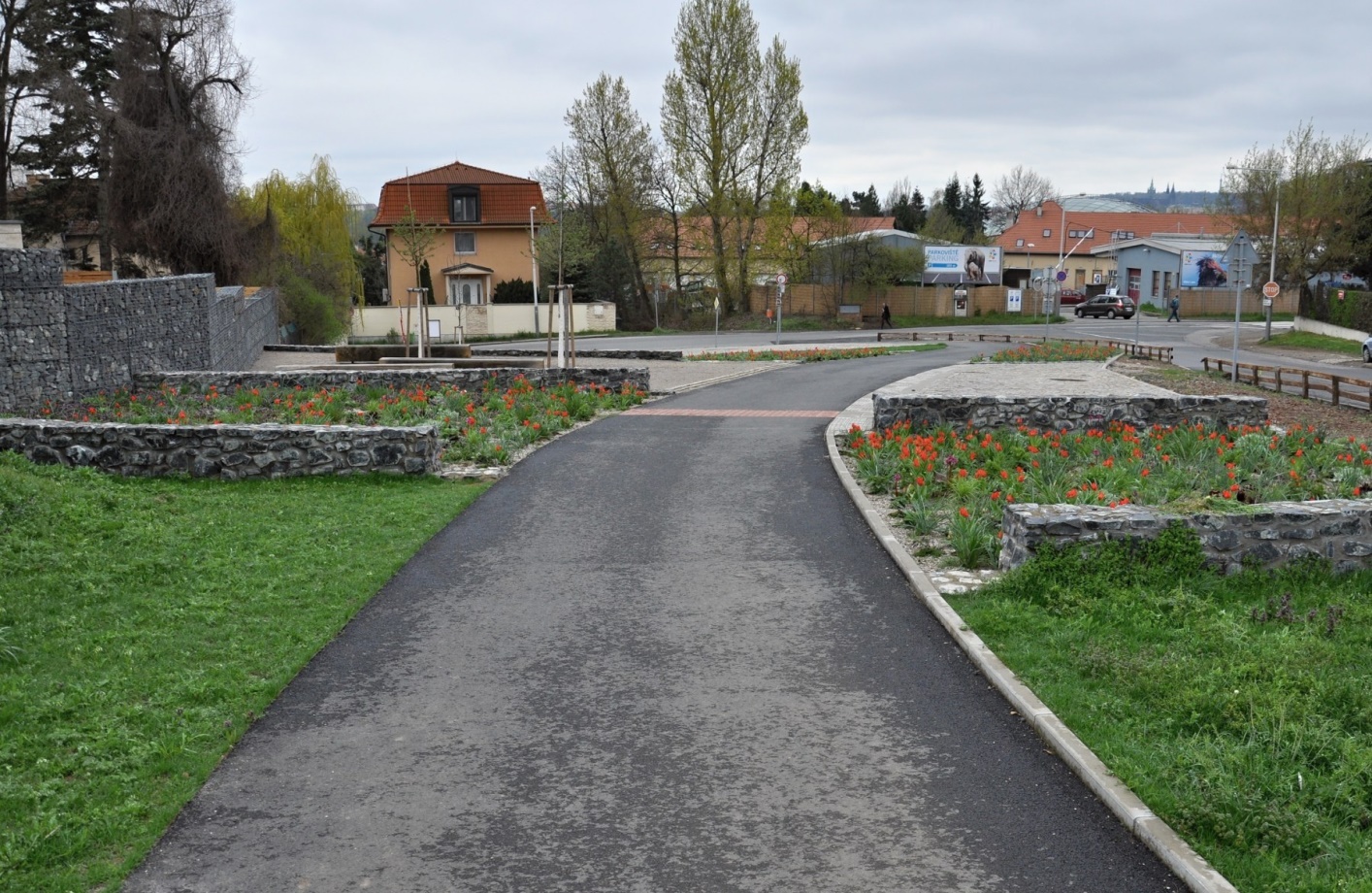 DOTACEGranty MHMP na rekultivaci zeleně pomocí smíšeného stáda ovcí a koz na  201568.000Čerpání dotací v roce 201571.000C e l k e m-3.000NADAČNÍ DARY POSKYTNUTÉNadační dar ZŠ Trojská25.000C e l k e m25.000DOTACE Park Pod SalabkouKčProjektová příprava – ateliery AND a A05133.100,-Přiznaná dotace2.386.865,55Čerpání dotace: Zahradní architektura Tábor, s.r.o.2.525.872,02- Autorský dozor AND a A0572.600,-- administrace projektu Naviga 472.600,-- publicita projektu22.633,-Náklady projektu celkem2.826.805,02Uznaná částka dotace2.262.779,59Náklady NQS564.025,43